Внеклассное мероприятие по математике 2 классТема: Математический штурм.Цель: формирование интереса к занимательной математике. Задачи: · образовательные: формировать интерес к математике путем решения нестандартных заданий.Задачи:1.в увлекательной игровой форме углубить знания по математике, способствовать развитию находчивости, смекалки, быстроты реакции.2.развивать интуицию, эрудицию, расширить кругозор учащихся, интерес к математике.3.воспитывать интерес к предмету, внимательность, познавательную активность.Оборудование:  раздаточный материал, цифры от 1 до 10, портрет Пифагора, фишки, медали.ХОД УРОКАI. Организационный моментИ прекрасна, и сильна – Математики страна. Здесь везде кипит работа, Все подсчитывают что-то: Сколько в  дом  угля нам надо, Сколько звезд на небесах И веснушек на носах.– Да, действительно, без математики нам жить просто невозможно, ведь она всюду и везде. Мы в своей повседневной жизни постоянно что-то считаем. И сегодня мы посмотрим, какими математическими знаниями владеете вы. Итак, сегодня мы проводим игру для знатоков весёлой математики. И нас присутствуют две команды. Давайте познакомимся с командами (команды представляют названия, девизы).1) Команда «КВАДРАТ», девиз: «У нашего «Квадрата»                                                           Все стороны равны.                                                           И наши все ребята                                                           Дружбою сильны»2) Команда «КРУГ», девиз: «Думай, пробуй и ищи,                                                   Будет трудно, не пищи!»     2. Основная часть Пифагор (наглядность)древнегреческий математик, философ.   Был очень любознательным с раннего детства. Обучался сразу в нескольких храмах Греции. Основатель нумерологии.(наука о цифрах) Какую цифру вы любите больше всего? Пифагор ставили единицу выше всех других чисел, считая, что именно она начало всех начал, что именно от неё пошёл весь мир. И, правда, единица – «героиня» и «прима» всего счёта. Та самая, о которой говорится: «Мал, да удал». Без единицы не состоялось бы самое простое исчисление.И первый наш Конкурс "Разминка" Каждая команда  получает числа на карточках от 42 до 85. Ваша задача расставить числа по возрастанию. Побеждает команда, которая быстрее справиться. Победителю – 1  балл.62  73  50  85  43  7180  56  47  74  66  41 Представляю вам двойку. Как утверждали древние греки, число это – символ любви и равновесия. Число 2 – это мягкость и тактичность, стремление сгладить все острые углы. Оно находится между светом и мраком, добром и злом, теплом и холодом, богатством и нищетой.И второй наш Конкурс «Быстро отвечай» Я вам буду задавать вопросы по очереди. За правильный ответ 1 балл.  1 команда:Сколько пальцев на руке? (5)Как называется знак сложения?   (плюс)Сколько носов у двух псов?   (2)Сколько хвостов у семи китов?  (7)Сколько пальцев на двух руках? (10)Сколько слогов в слове математика? (5)Сколько в двух неделях дней?  (14)Как называется результат при сложении? ( сумма)2 команда:Сколько слогов в слове  школа? (2)Какое число идёт при счете после 8? (9)Сколько букв  в слове  я? (1)Назовите первый день недели? ( понедельник)Сколько дней в одной неделе? (7)Какая геометрическая фигура имеет три угла?(треугольник)6 буква русского алфавита ? (е)Сколько десятков в числе «18»? (1) В далёкие времена люди с большим трудом научились считать до двух и только через много лет  начали продвигаться в счёте. Каждый раз за двойкой начиналось что-то неизвестное. Считали так «один, два, много». Поэтому число три обозначает «всё». Число 3 стало самым излюбленным числом в мифах и сказках. У древних греков это число считалось счастливым, а в Древнем Вавилоне поклонялись трём главным божествам: Солнцу, Луне и Венере.И следующий Конкурс «Математические бусы» Из разных чисел я сделала бусы,А в тех кружках, где чисел нет,Расставьте минусы и плюсы,Чтоб данный получить ответ.1.        10+10-5+20-5=302.        12+10+8+20+30=40За  правильный ответ команды получают балл.Какое число следует за числом 3? Четвёрку в древности считали символом устойчивости и прочности. Ведь она представлена квадратом, четыре стороны которого означают четыре стороны света, четыре времени года, четыре стихии – Огонь, Землю, Воздух, Воду.И следующий Конкурс: «Что означают эти выражения?» На столах у вас листы, на которых записаны 2 выражения. Ваша задача в  подумать, как можно назвать одним словом значение выражения. За  правильный ответ команды получают 1 балл.Одна нога тут, другая там. (Быстро)От горшка два вершка. (Маленький)На все четыре стороны. (Куда угодно)Как свои пять пальцев. (Знать очень хорошо)Числу пять Пифагор отводил особое место, считаю его самым счастливым из всех чисел. С этим утверждением великого математика древности, наверное согласятся все современные школьники. Древние считали число 5 символом риска, приписывали ему непредсказуемость, энергичность и независимость.     Конкурс «Отгадай ребус» За правильный ответ 1 балл. Каждой команде по 2 ребуса.C 3 Ж   стрижВИ 3 НА    витринаВО 100 К    востокПРО 100 Р    просторФизкультминуткаОбратимся опять к Пифагору. Оказывается,  он считал шесть удивительным числом, так как оно обладает замечательным свойством:  если сложить или перемножить эти числа, то вновь получится 6: 1+2+3=6   1*2*3=6. Таким свойством не обладает ни одно другое число.Конкурс «Сказочный» У каждой команды по 2 вопроса. Вы зачитываете вопрос и сразу даете ответ.1) Сколько поросят строили дома в сказке «Три поросенка»? (3) 2) Сколько козлят было у многодетной козы? (Семеро) 3) Сколько друзей-гномов было у Белоснежки? (7) 4) Сколько животных встретил в лесу колобок ? (4)За каждый правильный ответ команды получают по 1баллу.Особенно большим почётом в древности была окружена цифра семь. Когда-то 7 была предельным числом, что подтверждают пословицы «Лук от семи недуг», «Семеро одного не ждут.» Ещё в Древнем Вавилоне были известны семь планет, к которым причисляли Солнце и Луну. Семь стало священным числом. Нередко, приписывая числу 7 таинственную силу, знахари вручали больному семь разных лекарств.Следующий конкурс Задачки в стихах. Каждой команде я буду зачитывать задачку. За правильный ответ – 1 балл, если отвечает другая команда – 2 балла, за нарушение дисциплины – минус 3 балла.1.Три зайчонка, пять ежат
Ходят вместе в детский сад.                  
Посчитать мы вас попросим,
Сколько малышей в саду?  (8)2.Кормушку для птиц
Мы к зиме смастерили,
Зерен и ягод в нее положили.
Гости себя не заставили ждать.
Стали мы птиц на кормушке считать:        
Три вороны, четыре синицы,
Пять снегирей да один воробей.
Сколько всех птиц?
Отвечайте скорей.  (13)3.К внукам бабушка пришла,
Пирожков им испекла.
По два румяных пирожка                       
Бабушка каждому внуку дала:
Машеньке, Саше, Аленке, Никите.
А сколько всего пирожков? Подскажите. (8)4.В лес за грибами папа ходил,
Из леса в корзине домой приносил:
Шесть лисичек, пять маслят,                   
Три сыроежки, десять опят,
Один боровик да пять груздей.
Сколько грибов? Сосчитайте скорей! (30)Число восемь  древние считали воплощением надёжности, доведённой до совершенства. Символизировалось двойным квадратом. Разделённое пополам, оно имеет равные части 4 и 4.Конкурс «Собери пословицу.»Каждая команда получает разрезанные пословицы. Вам нужно их собрать.Семь раз отмерь – один отрежь.Одна голова хорошо, а  две лучше.Лучше один раз увидеть, чем 100 раз услышать.В одно ухо влетело, в другое – вылетело.Это самое большое однозначное число - девять. В русских народных сказках действие часто происходит в "тридевятом царстве", за "тридевять земель". У древних римлян за этим числом установилась добрая слава .Так, жюри на Олимпийских играх состояло из 9 судей, существовало 9 муз – покровительниц наук и искусств.  У Пифагора девять – предел всех чисел, внутри которого существуют и обращаются все прочие .Следующий конкурс «Самый наблюдательный»Необходимо сосчитать сколько прямоугольников на рисунках. За правильный ответ 1 балл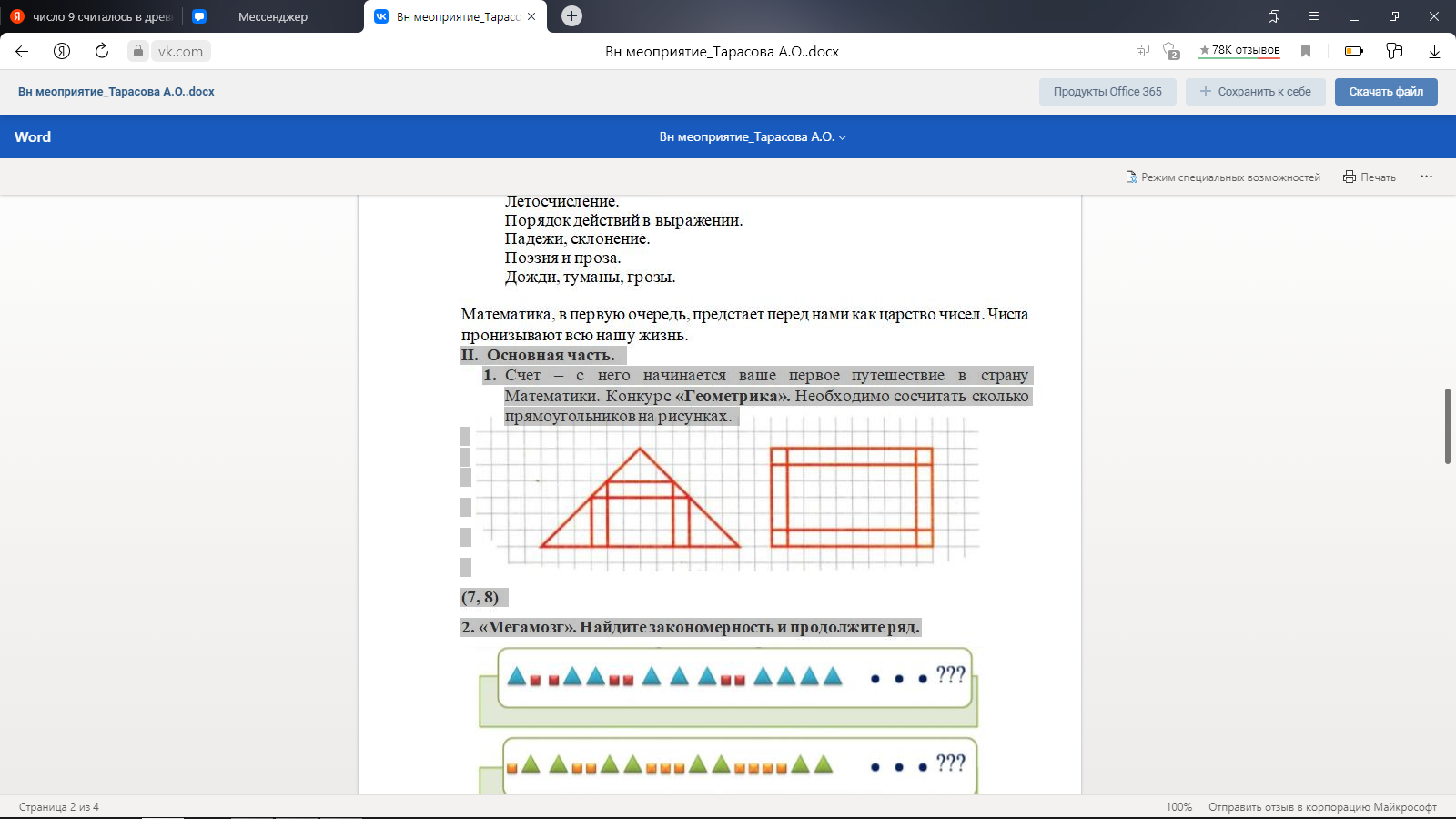 (7,8)Число десять – самое удивительное и прекрасное число в нумерологии. Десятка — число любви и  мудрости. А удивительна цифра 10 тем, что она объединяет в себе смысл всех главных чисел . Число 10 означает завершенность И у нас  последний конкурс «Секретный шифр». Вам необходимо выстроить числовой ряд по увеличению и записать получившиеся слово.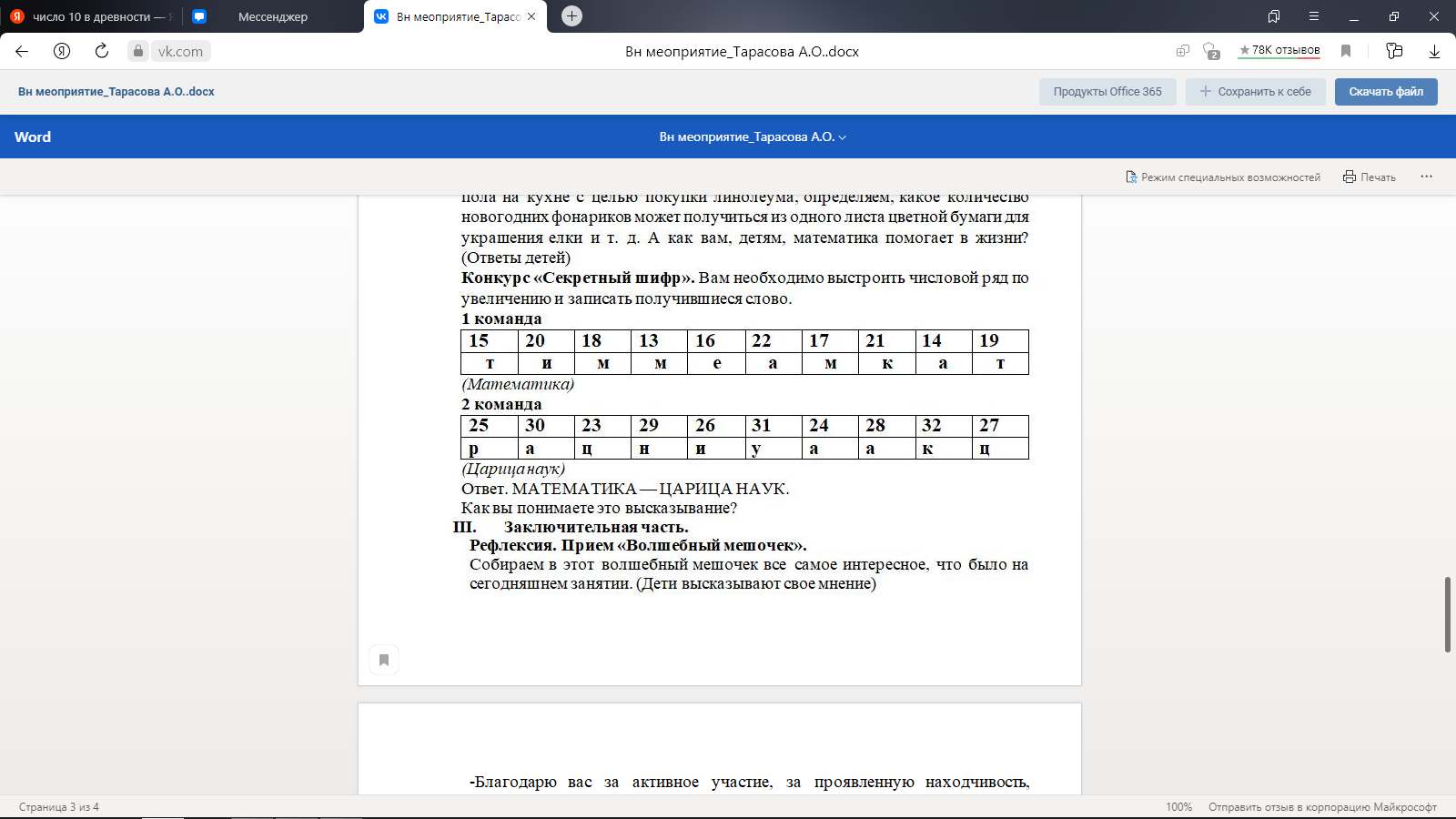 Ответ. МАТЕМАТИКА — ЦАРИЦА НАУК.Как вы понимаете это высказывание?3.Подведение итогов. Вот мы и познакомились с главными цифрами греческого математика Пифагора. Когда мы начнем изучать таблицу умножения , я вас научу пользоваться таблицей Пифагора.А сейчас пришло время узнать итог нашего занятия. Посчитаем фишки.Награждение победителей медалями.Я желаю вам, ребята,В школе не лениться,Вычитать и прибавлять,Хорошо учиться!С математикой дружить,Школьной дружбой дорожить!Очень приятно, что в нашей игре победила дружба. Ребята, а с чего начинается дружба? (с улыбки)Приложение«Веселая переменка»У.: Сейчас немного поиграемИ соревнование продолжаем.Игра «Это я…»Кто ватагою веселой каждый день шагает в школу?! (Это я ...)Кто из вас своим трудом украшает класс и дом?! (Это я...)Кто мороза не боится, на коньках бежит как птица?! (Это я ...)Кто из вас такой ловкач, лучше всех бросает мяч?! (Это я ...)Кто из вас, скажите хором, занят в классе разговором?! (Нет, не я...)Кто из вас хранит в порядке книжки, ручки и тетрадки?! (Это я...)Кто из вас, скажите, братцы, забывает умываться?! (Нет, не я...)Кто домашний свой урок Выполняет точно в срок?! (Это я...)Кто из вас приходит в класс с опозданием на час?! (Нет, не я...)Кто, играя в волейбол, забивает в окна гол?! (Нет, не я...)Кто из вас, скажите вслух, на уроке ловит мух?! (Нет, не я...)Кто из вас не смотрит хмуро, любит спорт и физкультуру?! (Это я...)Кто из вас сюда принес песни, шутки, смех до слез?! (Это я...)Игра «Да — нет». Проводим игру в быстром темпе.1. В алфавите 36 букв. (Нет, 33.)2. В математике 9 цифр. (Нет, 10.)3. Дюжина — это 12. (Да)4. Чертова дюжина — это 13. (Да)5. Паспорт выдают гражданам нашей страны в 16 лет. (Нет, в 14.)6. В слове «одиннадцать» две «Н». (Да)7. В шашках 24 фигуры. (Да)8. В шахматах 32 фигуры. (Да)9. Полтинник — это 50. (Да)10. В числе 1000 шесть нулей. (Нет, 3.)11. Четверть века — это 50 пет. (Нет, 25.)12. В сутках 48 часов. (Нет, 24.)13. В месяце 4 полных недели. (Да)14. В високосном году 366 дней. (Да)15. Согласно пословице, надо 3 раза примерить, потом отрезать. (Нет, 7раз.)16. В народе говорят, что у ненадежного человека 7 пятниц на неделе. (Да)17. Минимальное количество голов у Змея Горыныча — 3. (Да)18. У снежинки 8 лучей. (Нет, 6.)19. Классическая звезда — пятиконечная. (Да)20. По преданию, Бог сотворил мир за 7 дней. (Нет, за 6.)21. У паука 6 ног. (Нет, 8)22. Мы живем в 20 веке. (Нет, в 21.)